Bemerkungen / räumliche Besonderheiten / besondere Raumnutzung etc.:Skizze (sofern erforderlich, z.B. bei baulichen Besonderheiten etc.)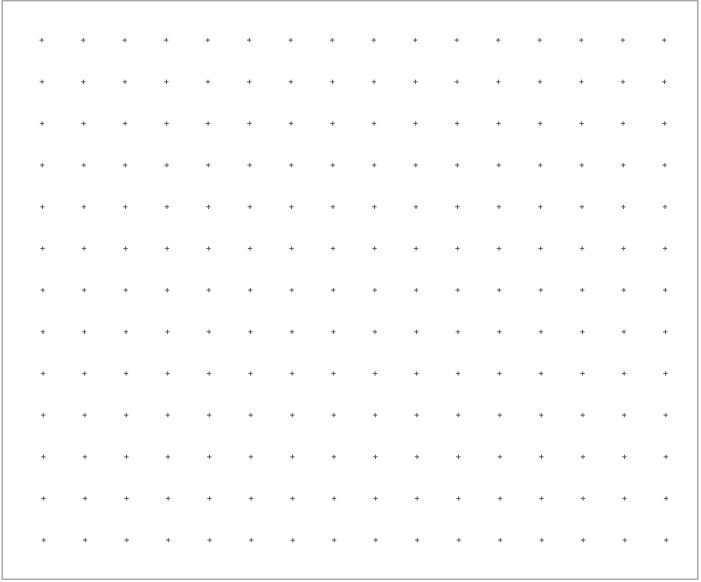 Erläuterungen zur SkizzeErklärung & Bestätigung des Nutzers bzw. Auftraggebers bzw. dessen BeauftragtenMit meiner Unterschrift bestätige ich, dass die auf diesem Blatt gemachten Angaben den Tatsachen entsprechen. Die beschriebene Leistung wurde erbracht und die Anlage wurde betriebsbereit übernommen__________	____________________________	____________________________Datum		Name in Druckbuchstaben			UnterschriftFunktion	 Nutzer	 Auftraggeber	 BeauftragterAuftraggeberMontageort